ЗВІТ ПРО СТРАТЕГІЧНУ ЕКОЛОГІЧНУ ОЦІНКУдо розробленого генерального плану території населеного пунктусела Турички Перечинського району Закарпатської областіУжгород-20203містАНОТАЦІЯ ВСТУП 1. ЗМІСТ ТА ОСНОВНІ ЦІЛІ ДОКУМЕНТА ДЕРЖАВНОГО ПЛАНУВАННЯ, ЙОГО ЗВ'ЯЗОК З ІНШИМИ ДОКУМЕНТАМИ ДЕРЖАВНОГО ПЛАНУВАННЯ, ХАРАКТЕРИСТИКА СТАНУ ДОВКІЛЛЯ2. ХАРАКТЕРИСТИКА ПОТОЧНОГО СТАНУ ДОВКІЛЛЯ, У ТОМУ ЧИСЛІ СТАНУ НАСЕЛЕННЯ, ТА ПРОГНОЗНІ ЗМІНИ ЦЬОГО3.ХАРАКТЕРИСТИКА СТАНУ ДОВКІЛЛЯ, УМОВ ЖИТТЄДІЯЛЬНОСТІ НАСЕЛЕННЯ ТА СТАНУ ЙОГО ЗДОРОВ'Я НА ТЕРИТОРІЯХ,ЯКІ ЙМОВІРНО ЗАЗНАЮТЬ ВПЛИВУ3.1Соціально-демографічні показники села та здоров'я  населення3.2Аналіз сучасного стану навколишнього середовища 4.ЕКОЛОГІЧНІ ПРОБЛЕМИ, У Т.Ч. РИЗИКИ ВПЛИВУ НА ЗДОРОВ'Я НАСЕЛЕННЯ, ЯКІ СТОСУЮТЬСЯ ДДП, ОСОБЛИВО ТЕРИТОРІЙ З ПРИРОДООХОРОННИМ СТАТУСОМ5.ЗОБОВ'ЯЗАННЯ У СФЕРІ ОХОРОНИ ДОВКІЛЛЯ, У Т.Ч. ПОВ'ЯЗАНІ ІЗ ЗАПОБІГАННЯМ НЕГАТИВНОГО ВПЛИВУ НА ЗДОРОВ'Я НАСЕЛЕННЯ, ЩО СТОСУЮТЬСЯ ДДП6.ОПИС НАСЛІДКІВ ДЛЯ ДОВКІЛЛЯ, У Т.Ч. ЗДОРОВ'Я НАСЕЛЕННЯ7. ЗАХОДИ, ЩО ПЕРЕДБАЧАЄТЬСЯ ВЖИТИ ДЛЯ ЗАПОБІГАННЯ, ЗМЕНШЕННЯ ТА ПОМ'ЯКШЕННЯ НЕГАТИВНИХ НАСЛІДКІВ ВИКОНАННЯ ДДП8. ОБҐРУНТУВАННЯ ВИБОРУ ВИПРАВДАНИХ АЛЬТЕРНАТИВ	8.1. Ускладнення що виникли в процесі проведення СЕО9. ЗАХОДИ, ПЕРЕДБАЧЕНІ ДЛЯ ЗДІЙСНЕННЯ МОНІТОРИНГУ10. ОПИС ЙМОВІРНИХ ТРАНСКОРДОННИХ НАСЛІДКІВ ДЛЯ ДОВКІЛЯ11. РЕЗЮМЕ НЕТЕХНІЧНОГО ХАРАКТЕРУ ІНФОРМАЦІЇВИСНОВКИ СПИСОК ВИКОРИСТАННОЇ ЛІТЕРАТУРИДОАТКИАНОТАЦІЯ	У даній роботі виконано звіт зі стратегічної екологічної оцінки до розробленого генерального плану  території  населеного пункту села Турички Перечинського  району Закарпатської області.	Звіт виконано у відповідності до діючої нормативно-правової бази.Генеральний  план  території  населеного пункту розроблений відповідно до рішення Туричківської  сльськоїої ради Перечинського району 25 сесії 7- го скликання  № 234  від 27.06.2019.р  і  ДБН Б.2.2-12:2018 «Планування та забудова територій» з врахуванням вимоги Закону України «Про регулювання містобудівної діяльності», ДБН 360-92** “Містобудування. Планування і забудова міських і сільських поселень”, ДБН Б.1.1-15:2012 « Склад та зміст генерального плану населеного пункту» , ДБН В.2.3-5-2001 « Вулиці та дороги населених пунктів» , ДБН Б.2.4-1-94 «Планування і забудова сільських поселень» та Державних санітарних правил планування та забудови населених пунктів  (наказ №173 від 19.06.96).	Генеральний план  території є одним із засобів створення ефективної системи управління у містопланувальній та містобудівній сфері.ВСТУПОсновними міжнародними правовими документами щодо СЕО є Протокол про стратегічну екологічну оцінку (Протокол про СЕО) до Конвенції про оцінку впливу на навколишнє середовище у транскордонному контексті (Конвенція Еспо), ратифікований Верховною Радою України (№ 562-VIII від 01.07.2015), та Директива 2001/42/ЄС про оцінку впливу окремих планів і програм на навколишнє середовище, імплементація якої передбачена Угодою про асоціацію між Україною та ЄС. Засади екологічної політики України визначені Законом України «Про основні засади (Стратегію) державної екологічної політики на період до 2020 року».З підписанням Угоди про асоціацію України з ЄС та європейського напрямку розвитку суспільства все більшого значення у національній і регіональній політиці набуває концепція сприяння сталому розвитку територій шляхом забезпечення охорони довкілля, безпеки життєдіяльності населення та охорони його здоров’я, інтегрування екологічних вимог під час розроблення та затвердження документів державного планування. Поява цієї концепції пов'язана з необхідністю розв'язання екологічних проблем і врахування екологічних питань в процесах планування та прийняття управлінських рішень щодо екологічної безпеки.Стратегічна екологічна оцінка містобудівної документації дає можливість зосередитися на всебічному аналізі можливого впливу планованої діяльності на довкілля та використовувати результати цього аналізу для запобігання або пом'якшення екологічних наслідків в процесі детального планування .1.ЗМІСТ ТА ОСНОВНІ ЦІЛІ ДОКУМЕНТА ДЕРЖАВНОГО ПЛАНУВАННЯ, ЙОГО ЗВ'ЯЗОК З ІНШИМИ ДОКУМЕНТАМИ ДЕРЖАВНОГО ПЛАНУВАННЯ, ХАРАКТЕРИСТИКА СТАНУ ДОВКІЛЛЯ	Генеральний план населеного пункту є основним видом містобудівної документації на місцевому рівні, призначеної для обґрунтування довгострокової стратегії планування та забудови території населеного пункту.	Генеральний план населеного пункту розробляється та затверджується в інтересах відповідної територіальної громади з урахуванням державних, громадських та приватних інтересів.Генеральний план є містобудівною документацією місцевого рівня, яка розробляється з метою визначення планувальної організації і функціонального призначення, просторової композиції і параметрів забудови та ландшафтної організації кварталу, мікрорайону, іншої частини території населеного пункту, призначених для комплексної забудови чи реконструкції, та підлягає стратегічній екологічній оцінці.	Генеральний  план  території  населеного  пункту  села Турички розробляється з метою визначення територіального розвитку на проектний період з урахуванням перспектив, обґрунтованих раціональним використанням територіальних та природних ресурсів, а також з метою оптимальної функціональної організації поселення, яка має забезпечувати розвиток та реконструкцію селищного поселення, найкращі умови проживання та праці.Генеральний план села  Турички розроблений на розрахунковий строк — не обмежений.Генеральний  план передбачає:-визначеннямайбутніх потреб переважних напрямів використання території;-урахування державних, громадських і приватних інтересів під час планування забудови та іншого використання територій;-обґрунтування черговості й пріоритетності забудови та іншого використання територій;-визначення меж функціональних зон, пріоритетних та допустимих видів використання і забудовитериторій;-оцінку загального стану населеного пункту, основних факторів його формування, визначення містобудівних заходів щодо поліпшення екологічного та санітарно - гігієнічного стану;-визначення територій, що мають будівельні, санітарно-гігієнічні, природоохоронні та інші обмеження їх використання.-заходи по oxopoнi  навколишнього середовища; -демографiчний розвиток  села ; -обсяги та розмiщення нового житлового будiвництва; -iнженерне обладнання територiї; -розвиток транспорту; -магiстральнавулична мережа; -архитектурно-планувальна організація територiї .	Генеральний  план  території  населеного пункту розроблений відповідно до рішення Туричківської сільської ради Перечинського району 25 сесії 7- го скликання  № 234  від 27.06.2019.р  	При розробленні генерального плану  території  населеного пункту села Турички враховуються: схема районного планування, програми розвитку інженерно-транспортної інфраструктури,чинної містобудівної документації на місцевому рівні  та інформація  державного  земельного кадастру.Таблиця 1.Загальні технічні характеристики та основні техніко-економічних  показників існуючого  генерального плану села ТуричкиВикопіювання села Туричкиз оглядової  карти (мал. 1)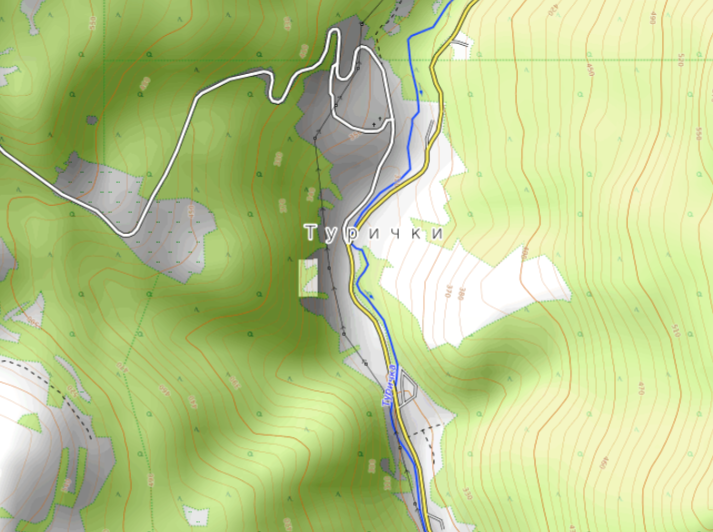 	Проведення стратегічної екологічної оцінки до розробленого генерального плану  території  населеного пункту села Турички Перечинського  району Закарпатської області відповідає четвертій цілі Стратегії Закарпатської області до 2020 р., а саме «Забезпечення якості і безпеки довкілля та просторової гармонії». ”[7]2. ХАРАКТЕРИСТИКА ПОТОЧНОГО СТАНУ ДОВКІЛЛЯ, У ТОМУ ЧИСЛІ СТАНУ НАСЕЛЕННЯ, ТА ПРОГНОЗНІ ЗМІНИ ЦЬОГО.	Село згадується в писемних джерелах середини XVI століття - 1552 рік. У ХХ столітті лісові угіддя тут орендував Перш Ленгвізер. У селі був млин та дві корчми Фельдмана і Пінцлера. В селі були два храми - Св.Дмитрія і Св.Михайла - обидва згоріли. У 1998 році почали будувати храм Різдва Богородиці. В селі знаходиться база відпочинку «Звязківець»	Основні показники населеного пункту-існуюча площа населеного пункту с.Турички-64,5га .  Кількість населення станом на 2019 рік  складає 220 чоловік а  кількість існуючих домогосподарств-60 од.Тенденція останніх років характеризується як природнім так і механічним від'ємним  приростом населення села. Важливим позитивним фактором для зростання та підтримування народжуваності на порівняно високому рівні може бути  сукупність факторів, які сприяють покращенню якості життя. Це розширені можливості зайнятості, можливості поєднання зайнятості з вихованням дітей, покращення у сфері оплати праці та можливості забезпечення житлом. Тільки поліпшення ситуації в цих сферах дозволить більш повно реалізувати населенню свої репродуктивні прагнення. Гідрографія та рельєфНайбільша річка Перечинського району – Уж. В неї впадають річки Тур'я та Люта. Довжина р. Тур'ї - 35 км, площа басейну – 467 км2, найбільші притоки – Шипіт (довжина 20 км, площа басейну – 127 км2), Туричка (довжина 22 км, площа басейну – 101 км2) та Сімерка (довжина 13 км, площа басейну – 38 км2). Довжина р. Люти - 47 км, площа басейну – 210 км2, найбільша притока – Бачівський (довжина 10 км, площа басейну – 45 км2). За режимом річки Перечинського району відносяться до гірських.В Перечинському районі розташовані три природні озера – Ворочівське, Каскади та Велика Тостя. Озеро Ворочівське – кратер згаслого вулкану заповнений водою. Розташоване воно на вершині гори Анталовецька Поляна на висоті 700 мн.р.м., площа – 1,4 га. Озеро Каскади розташоване в урочищі Липовець, його площа – 0,6 га. Озеро Велика Тостя площею 1,7 га розташоване в Турицькому лісництві.Гірський рельєф району зумовлює наявність водоспадів. Водоспад на річці Туриця розташований в урочищі Лумшори. Висота водоспаду – 12 м, площа – 1,4 га. Водоспад Плішка (площа 0,27 га) розташований на схилі гори Плішка на висоті 780 мн.р.м. Водоспад Шипот розташований в урочищі Шипот на потоці Воєводин. Його висота – 24 м, площа – 0,7 га.Водність річок істотно змінюється протягом року. Характерною особливістю внутрірічкового розподілу стоку є наявність паводків на річках протягом більшої часини року, нестійкої літньо-осінньої та зимової межені та нечітко вираженого весняного водопілля, сформованого талими і дощовими водами.Весь теплий період року характеризується частим випаданням зливових опадів, внаслідок чого на річках району щорічно утворюються дощові паводки. У середньому за рік спостерігається 8-10 паводків, в тому числі 1-4 з виходом на заплаву. Інтенсивна водовіддача водозборів при випаданні зливових опадів, а також значна пересіченість місцевості з великими похилами сприяють формуванню паводків з крутими підйомами та спадами рівнів води. Тому тривалість стояння високих рівнів незначна і не перевищує, як правило, 4 - 8 діб.Осіння і зимова межені нетривалі та нестійкі внаслідок випадання дощів в осінній сезон і відлиг зимою. Зимова межень найбільш чітко проявляється в період зі стійкою від'ємною температурою повітря. Вона рідко триває два місяці.При відлигах зимовий стік істотно збільшується внаслідок талих вод, перериваючи меженний період. Тому у формуванні весняного водопілля бере участь тільки частина снігозапасів. Разом з тим у гірських умовах сніготанення відбувається не одночасно по всьому водозбору, а підпорядковане висотній зональності. Все це приводить до зменшення максимальних витрат води й утворення складного гідрографу стоку з багатьма піками. Як наслідок у переважній більшості років максимальні витрати води весняного водопілля уступають максимумам дощових паводків, викликаних інтенсивними зливами. ”[9]Процеси льодоутворення (шуга, льодохід) в основному починаються в грудні. Часто вони тривають один-півтори місяці, а у нестійкі зими – протягом всього зимового періоду. Льодостав встановлюється наприкінці грудня, але буває не щорічно. Середня тривалість льодоставу – 1-2 місяці. У теплі зими бувають неодноразові скресання та очищення річок від криги. На малих гірських річках часто відбувається утворення донного льоду.Оскільки річки Перечинського району відносяться до гірських, то руслові процеси в основному зв'язані з лінійною ерозією.КліматКліматична характеристика  Перечинського району  зроблена  на основі багаторічних метеорологічних спостережень метеостанцій Великий Березний, авіаметеорологічної станції Ужгород  та  гідрометеорологічних постів району.В літній період погоду Перечинського району формує в основному західний та південно-західний перенос висотних повітряних мас з районів Середземного моря та Атлантичного океану. З цими процесами, як правило, пов’язані значні дощі, сильні зливи, в окремі роки затяжні та тривалі.Літом температура повітря (+30ºС і вище) спостерігається в періоди, коли з Північної Африки переміщається на райони Закарпаття сухе тропічне повітря. Максимальна температура  повітря в цей час може сягати 33-36, інколи 37-39º тепла. Перша половина осені тепла і суха (з деякими відхиленнями), друга – з частими дощами та туманами. В кінці жовтня, в листопаді збільшується повторюваність переміщення циклонів з заходу на Закарпаття, які несуть затяжні дощі, мряку, тумани, в горах часом сніг.Часто зимою в Перечинському районі відмічаються відлиги (температура повітря вище 0С). За зиму відмічається  від 30 до 60 днів з відлигами. Така велика повторюваність днів з відлигами пов’язана з відкритістю місцевості району західним, південно-західним і південним теплим і вологим повітряним масам. Температура повітря в такі дні інколи  може підвищуватись до 10-15С. В січні місяці частіше повторюється середньодобова температура від мін 5 до плюс 5С (в середньому 21 день).В липня місяці частіше повторюється середньодобова температура від 15 до 20 тепла – 14 днів, від 20-25 тепла – 14-15 днів. Розрахункова температура найхолоднішої п'ятиденки мін 18С. Середня температура опалювального періоду плюс 1.1С, його тривалість 162 дні. Початок опалювального періоду восени і кінець весною рахується, коли середньодобова температура повітря переходить через 8 тепла в сторону підвищення.Зима – це період, обмежений датами стійкого переходу середньодобової температури через 0С восени і весною. По Перечинському району зима починається, в середньому, в кінці другої декади грудня і закінчується на початку березня. Весна починається з другої декади березня і закінчується на початку другої декади травня. Літній період продовжується до середини вересня, тривалість його, в середньому, становить 130 днів. Осінній період продовжується, в середньому, 80-100 днів. Безморозний період складає, в середньому, 175 днів, найменший 138 днів, найбільший – 231 день.Протягом року в долині р. Уж переважають вітри північного, північно-західного та південного напрямків, в долині р. Тур’я переважають вітри північно-західного, північно-східного і південно-східного напрямків.Найбільші швидкості вітру спостерігаються в денні часи. На штиль в середньому за рік припадає більше 50% від усіх випадків,  а також на вітри зі швидкістю менше 5 м/с.За багаторічними даними по Перечинському району протягом року випадає від 880 до 1080 мм опадів. Найбільша кількість опадів випадає в літній період, найменша - зимою. В окремі роки кількість опадів може значно відрізнятися від середньо багаторічних величин. В 1912 році випало 1105 мм, в 1961 р. - 517 мм, в 1998 році – 1133 мм.В теплий період року (квітень-жовтень) випадає в середньому 561-680 мм, в холодний (грудень-березень) - біля 317-400 мм. В середньому за рік біля 170 днів буває з опадами. Зимові місяці за кількістю опадів мало відрізняються один від другого, середня кількість їх щомісячно 52-87 мм. З травня кількість опадів починає рости. Максимум опадів припадає на червень - серпень. В більшості випадків максимум значних опадів спостерігаються в червні, біля 29 % усіх значних опадів, які спостерігаються протягом року.В середньому за рік спостерігаються 44 дні з туманом, найбільше - 64 дні. Найбільш часто тумани спостерігаються в холодний період року. Середня тривалість туманів 190-210 годин за рік. Хуртовини в даному реґіоні виникають не  дуже часто, в середньому за рік 4-6 днів, найбільше - 15 днів. В січні спостерігається близько 5 днів з хуртовиною. В лютому може спостерігатися біля 8 днів з хуртовиною. Середня тривалість хуртовин за рік 13 годин, а в день з хуртовиною - 4.3 години.Сніговий покрив стійко залягає в кінці грудня, зберігається до кінця лютого, переважно в гірській частині району. Тимчасовий сніговий покрив утворюється в першій п’ятиденці третьої декади листопада висотою 8-10 см. Сходить сніг повністю в середині березня. Найбільша висота снігового покриву спостерігається в січні та лютому, в середньому 20-35 см, максимальна - 60-80 см, в гірській частині району  в снігові зими висота снігового покриву може становити до 1.0 м.  В цей  період запаси води в снігу складають в середньому 50-70 мм, максимальні  в  горах району  - + до 140 мм,  а в районі Перечина - до 90 мм. Щільність  снігового покриву за зимовий період складає в середньому 0.20 г/см3. ҐрунтиҐрунти Перечинського  району сформувались в умовах помірного клімату з достатнім зволоженням, тому переважають різновиди  бурі гірсько-лісові, лучно-лісові.  В річкових долинах і пониззях вони утворилися як на давніх, так і на сучасних річкових відкладах. У межах гірської частини території району чітко відслідковується вертикальна диференціація ґрунтів та рослинного покриву, яка тісно пов’язана з ярусністю рельєфу території. В межах річкових басейнів смуга бурих гірсько-лісових ґрунтів під буковими лісами  в західній гірській частині оконтурює висоти від 300 до 900 мнрм.Ґрунтовий покрив передгір’я на висоті від 175м до 275м складають буроземно-підзолисті ґрунти, які об’єднують у собі властивості підзолистих і бурих лісових ґрунтів. Він простягається вузькою смугою до Ужгородського та прилягаючих районів. Материнська порода цих ґрунтів – щебенюватий делювій магматичних порід. Буроземно-підзолисті ґрунти сформовані також на виположених формах рельєфу на високих терасах річок. Профіль буроземно-підзолистих ґрунтів має значну глибину, але будова профілю та властивості його горизонтів спричиняють незадовільний водно-повітряний режим ґрунтів, що приводить до формування поверхневого стоку та розвитку ерозійних процесів. Тераси середньої течії річки Уж складені щебенюватими піщаними і супіщаними породами, а їх днище вистелено глинистим і суглинковим мало водопроникним делювієм. Тут активно проявляється зсувний процес у долинах басейнових систем та значна еродованість ґрунтів на пологих схилах.Грунтове обстеження на Закарпатті проводилось в 1957 -1960 роках. На підставі грунтових, агрохімічних, меліорованих і геоботанічних обстежень було дано характеристику сільськогосподарських угідь колгоспів та радгоспів за генетичним типом грунту, забезпеченістю поживними речовинами, кислотністю, еродованістю та іншими природними чинниками, які впливають на родючість.На основі обслідування та генералізації районних карт грунтів було виготовлено обласну грунтову карту в масштабі 1 : 200000 спеціалістами Закарпатської землевпорядної екпедиції інституту “Укрземпроект”.[10]На території Перечинського  району  і околицях поширені переважно:бурі гірсько-лісові седньоглибокі і глибокі переважно щебенюваті грунти-шифр, бурі гірсько-лісові середньоглибокі і глибокі опідзолені ґрунти-  шифр 177, дернові суглинкові ґрунти -шифргрунтів161, лучно-буроземні глейові ґрунти-шифр 189, лучно-буроземні ґрунти- шифр 187.На території села Турички  домінують бурі гірсько-лісові середньоглибокі  і  глибокі опідзолені ґрунти.План –схема  грунтів села Турички  (мал. 2)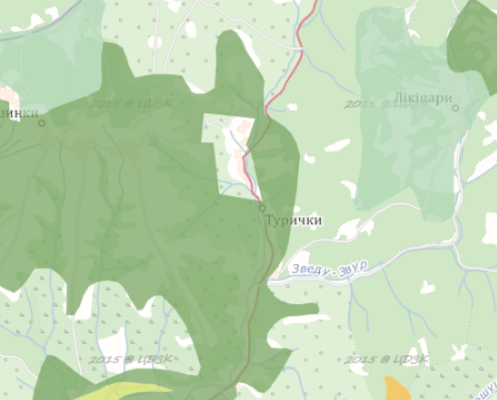  Шифр: 177 : Бурі гірсько-лісові середньоглибокі і глибокі опідзолені ґрунти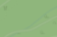 Флора та фаунаВільхові лісиВ передгірських і гірських (в межах лісового пояса) вільшняках, як правило, домінує вільха сіра, до якої домішується часом вільха клейка та ясен. В підліску тут найчастіше росте ліщина та вовчі ягоди звичайні (Daphne mezereum).Трав'яний покрив передгірських і гірських вільшняків істотно відрізняється від трав'яного покриву вільшняків низовини: в покриві перших значну участь беруть рослини гірських лісів.Букові лісиЧагарники: вовче лико, ожина коротковолоса, бузина червона, шипшина собача і щитконосна), жимолость пухната і жимолость чорна , таволга в'язолиста, ожина коротковолоса і малина. У трав'яному покриві найпоширеніші квасениця звичайна, маренка запашна, згубниця цибулиста, зубниця залозиста, зніт гірський, молочай мигдалевидний, цирцея звичайна, цирцея альпійська, цирцея проміжна, булатка довголиста, жовтяниця черголиста, лунарія оживаюча, ожика гайова, ожика лісова, міцеліс стінний, жовтозілля, дібровне, бальзамін не-чіпай-мене, чемерник червонуватий, підбілик альпійський , білоцвіт весняний, купина кільчаста медунка темна, шавлія клейка вероніка гірська, осока лісова, осока звисла, осока пальчаста  гераньВологі буково-смерекові лісиТиповими угрупованнями вологого типу цих лісів є буково-смерековий ліс з пануванням маренки запашної і безщитника жіночого в трав'яному покриві (Fageto-Abietetum asperuloso-athyrietum).Деревний ярус тут теж досить різновіковий, трапляються ділянки, де розкидано височаться дуже старі смереки віком до 250 років, 40 м заввишки і 130 см в діаметрі, а під їх кроною розміщується ще два яруси крон більш молодих смерек та буків. В деревному ярусі, крім смереки (І бонітету) і бука (1 бонітету), зрідка трапляються поодинокі екземпляри явора.На території Перечинського району в лісах  є місця оселення цінних мисливських видів тварин та птахів, такі як: олень благородний, сарна європейська, свиня дика, заєць сірий, вивірка лісова, борсук,  куниця лісова і кам'яна, куниця та інші. Трапляються птахи та  тварини, які занесені  до Червоної книги Українита Червоної книги Закарпаття такі як орлан-білохвіст, беркут, орел-карлик,стерв'ятник, змієїд, сокіл-сапсан, пугач, сичик-горобець. ”[11]Об’єкти природно-заповідного фондуПлоща природоохоронних територій району становить 3231,2 га. До складу природоохоронних територій входять об’єкти загальнодержавного значення заказники "Туря Полянський" та "Соколові скелі", заказники та пам’ятки природи місцевого значення, в т.ч. свердловини. Основне призначення даних територій – охорона і збереження рідкісних видів флори та цінних угруповань, зокрема старих різновікових букових та буково-ялицевих лісів, скельних виходів, фауністичних комплексів.Ту́р'є – Поля́нський зака́зник — загальнозоологічний, заказникзагально державного значення в Україні. Розташований у межах Перечинського району, на північ від села Тур'я Поляна. Площа 2163 га. Створений 1985 року. Перебуває у віданні Перечинського лісокомбінату. Заказник розташований на схід і південний схід від гірського масиву Полонина Рівна, у верхній частині басейну річки Тур'ї (Шипіт), а також її притоки — річки Звур. Охороняється буковий ліс з домішкою ялини, явора, ясена, дуба, берези, що є місцем оселення багатьох рідкісних видів тварин.У північно-західній частині заказника (на межі з заказником Соколові Скелі), на потічку Воєводині розташований мальовничий водоспад Воєводин (висота до 9 м). Соколо́ві Ске́лі — орнітологічний заказник загальнодержавного значення в Україні. Розташований у Перечинському районі і, неподалік від села Липовець. Площа 605,6 га. Створений 1978 року. Перебуває у віданні ДП «Перечинське ЛГ».	Лумшо́рські водоспа́ди — група водоспадів в на території Туричківської сільської ради гідрологічна пам'ятка природи місцевого значення (за назвою «Водоспад на р. Туриця»). ”[11]	Водоспади розташовані за 3,5 км на північний схід від села Лумшори, на річці Туричці (притока Тур'ї), неподалік від північно-західних схилів Полонини Рівної.Найбільші Лумшорські водоспади: Соловей, Буркач, Давір , Переступень та Крутило.В одному з найвищих водоспадів, який має назву Давір, вода падає зі скелі потужним прямовисним струменем заввишки понад 4 м, утворюючи біля підніжжя невелике озеро.План-схема розміщення об’єктів природно-заповідногоо фонду на території Перечинського району  (мал. 3)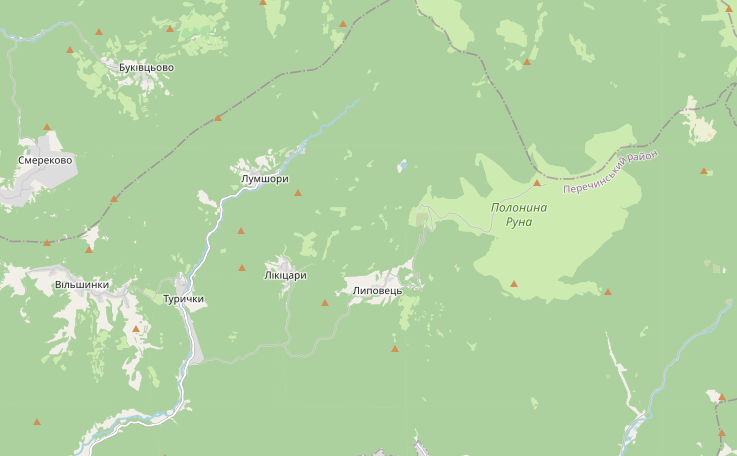  Землі лісового фонду.	На території району діють три постійні лісокористувачі: ДП "Перечинський лісгосп", підпорядкований  Державному  агентству лісових ресурсів України ; Ужгородське військове лісництво Міноборони України. Більшість території району складають суцільні масиви букового та буково-ялицевого лісу.Ліси у районі займають площу 44489,3 га, в т.ч. вкрито лісовою рослинністю 40450,5 га. Основу лісів району: букові, буково-ялицеві ліси. Частина лісів утворилася на місцях заростання закинутих пасовищ та сінокосів. Такі насадження сформовані з берези, осики, частково вільхи сірої. Незначна частина насаджень з участю реліктового автохтонного виду сосни звичайної карпатського екотипу на скелях Соколець. Верхня межа лісу представлена буковим криволіссям. Слід відмітити найбільш продуктивні ліси з участю інтродуцентів – дугласії та модрини європейської, запас яких становить до 1400 куб. м на 1 га. Частина насаджень представлені похідними смерековими лісами.4. Землі рекреаційного призначення, які використовуються для організації масового відпочинку населення і туризму та проведення спортивних заходів, в т.ч. землі оздоровчого призначення з їх природними ресурсами.Землі рекреаційного призначення займають загальну площу 29,7 га. Це значна кількість гірськолижних баз та будинків відпочинку різного рівня, санаторіїв та дитячих оздоровчих центрів. Інші природні території та об'єкти (кам'яні розсипи)Дана категорія земель в районі займає 381,1 га. Це у переважній більшості кам'янисті розсипища. Дані по площах об’єктів природно-заповідного фонду зведені у таблиці 2Таблиця 2Розподіл  об’єктів природно - заповідного фонду в Перечинського району за площами ”[11]Основні вимоги щодо режиму парків-пам’яток садово-паркового мистецтва та ПЗФНа території парків-пам’яток садово-паркового мистецтва забороняється будь-яка діяльність, що не пов’язана з виконанням покладених на них завдань і загрожує їх збереженню.На території парків-пам’яток садово-паркового мистецтва забезпечується проведення екскурсій та масовий відпочинок населення, здійснюється догляд за насадженнями, включаючи санітарні рубки, рубки реконструкції та догляду з підсадкою дерев і чагарників ідентичного видового складу, замість загиблих, вживаються заходи щодо запобігання самосіву, збереження композицій із дерев, чагарників і квітів, трав’яних газонів.На території парків-пам’яток садово-паркового мистецтва може проводитися зонування відповідно до вимог, встановлених для ботанічних садів.Власники або користувачі земельних ділянок, водних та інших природних об’єктів, оголошених парками-пам’ятками садово-паркового мистецтва, беруть на себе зобов’язання щодо забезпечення режиму їх охорони та збереження.Економічна та соціальна характеристика району робітСело Турички розташоване у північно-західній частині Закарпаття, через село протікає річка Туричка , проходить автодорога ТО 723  Ужгород - Лумшори. Також через село проходять дороги, які зв'язують високогірні села Вільшинки, Лікіцари, Липовець Туричківської сільської ради. В селі розташована  Туричківська сільська рада з амбулаторією , школа 1-2 ступеня  на 9  класів , пошта, магазин АВС,  база відпочинку  «Зв′язківець» на 100 місць та  агросадиби .3.ХАРАКТЕРИСТИКА СТАНУ ДОВКІЛЛЯ, УМОВ ЖИТТЄДІЯЛЬНОСТІ НАСЕЛЕННЯ ТА СТАНУ ЙОГО ЗДОРОВ'Я НА ТЕРИТОРІЯХ,ЯКІ ЙМОВІРНО ЗАЗНАЮТЬ ВПЛИВУДля визначення найгостріших проблем та реальних можливих шляхів їх вирішення у сфері охорони атмосферного повітря в Перечинськомурайоні-на  рівні регіональної влади Закарпатської області.Виходячи з проведеного аналізу можна зробити висновок, що найгострішою проблемою у сфері охорони атмосферного повітря є використання застарілих технологій виробництва на Перечинським лісохімічним комбінатом, який  є найбільшим виробником етилацетату в Україні, деревного вугілля, брикетів, карбамідоформальдегідні смоли.. Так же виробництво теплової енергії для обігріву житлових будинків , що спричиняє негативний вплив на стан довкілля та здоров'я населення, а також викидів від автомобільного та залізничного транспорту,який проїжджає через  населений пункт. Найбільш прийнятним для влади шляхом  вирішення зазначеної проблеми є використання програмно-цільового підходу. Найбільш вразливою складовою, що зазнає негативного впливу викидів в атмосферне повітря, є здоров'я населення.3.1 Соціально-демографічні показники сіл Перечинського району та здоров'я населенняВ селах Перечинсського району  впродовж кількох років спостерігається скорочення чисельності населення, що пов'язано зі специфікою демографічних процесів, погіршення показників здоров'я, зниження матеріального добробуту та виїздом населення  на заробітки та на постійне проживання в Словакію,Чехію та Польшу. Демографічні показники та здоров'я населення є чутливими показниками, які відображають зміни в якості навколишнього природного середовища. Чисельні дані свідчать про те, що в екологічно несприятливих районах реєструється збільшення рівня смертності та захворюваності населення, при цьому відстежується певний зв'язок з екологічними особливостями району(Таблиця 3).Таблиця 3Захворюваність дорослого населення Перечинський р-н, 2015-2017 рр ( на 100 тис дорослого населення)Зміна вікової структури населення, зниження якості та тривалості життя є наслідком багатьох економічних, соціальних та екологічних факторів, серед яких забруднення навколишнього природного середовища займає значне місце. Високий рівень забруднення атмосферного повітря - один з основних факторів підвищення ризику смертності та захворюваності населення. ”[6]Потрапляння забруднюючих речовин в організм людини через органи дихання викликає ризик розвитку їх хвороби. Крім того, тверді частинки, осаджуються на поверхні землі та можуть потрапляти до органів дихання та травлення.3.2 Аналіз сучасного стану навколишнього середовищаЗа даними Головного управління статистики у Закарпатській області викиди забруднюючих речовин в атмосферне повітря з стаціонарними джерелами забруднення за 2017 рік становлять 3,2 тис. т .Характеризуючи стан атмосферного повітря в цілому по Закарпатській області необхідно відзначити деяке його поліпшення та стабілізацію рівнів забруднення протягом 2013-2015 років, адже багато промислових підприємств знизили свою потужність, а деякі взагалі зупинили роботу. Динаміка викидів забруднюючих речовин в атмосферне повітря по Закарпатській області наведена в таблиці 4.Таблиця 4. Викиди забруднюючих речовин та діоксиду вуглецю в атмосферне повітря (1990-2018 рр.)1За 1990-2002 рр. відображаються дані по автомобільному транспорту; з 2003р. - по автомобільному, залізничному, авіаційному транспорту; з 2007р. - по автомобільному, залізничному, авіаційному транспорту та виробничій техніці. [5].Таблиця 5.Динаміка основних показників поводження з відходами I-ІVкласів небезпеки, тис. т(за формою статистичної звітності № 1-відходи)Таблиця 6. Скидання зворотних вод та забруднюючих речовин основними водокористувачами - забруднювачами поверхневих водних об’єктів[12Таблиця 7. Водопостачання та водовідведення по Закарпатській областіВиходячи з вищевикладеного, можна зазначити наступні ключові проблеми сільської ради в галузі охорони навколишнього природного середовища (таблиця6)Таблиця 8. Проблеми в галузі охорони навколишнього середовища в Закарпатській області[13]4.ЕКОЛОГІЧНІ ПРОБЛЕМИ, У ТОМУ ЧИСЛІ РИЗИКИ ВПЛИВУ НА ЗДОРОВ'Я НАСЕЛЕННЯ, ЯКІ СТОСУЮТЬСЯ ДОКУМЕНТА ДЕРЖАВНОГО ПЛАНУВАННЯ, ЗОКРЕМА ЩОДО ТЕРИТОРІЙ З ПРИРОДООХОРОННИМ СТАТУСОМ.	Під час розробки звіту про стратегічну екологічну оцінку були визначені основні проблеми для навколишнього середовища та охорони здоров'я населення, надані характеристики даних впливів, проаналізовані їх територіальні аспекти.	В даній роботі були визначені ключові екологічні цілі та завдання, їх відношення до містобудівної документації, та визначені можливості їх врахування при розробленні проектних рішень в генеральному планіТаблиця 9.Ключові потенційні екологічні проблеми і ризики (та їхні зв'язки з Генеральним планом) села Турички5.ЗОБОВ'ЯЗАННЯ У СФЕРІ ОХОРОНИ ДОВКІЛЛЯ, У Т.Ч. ПОВ'ЯЗАНІ ІЗ ЗАПОБІГАННЯМ НЕГАТИВНОГО ВПЛИВУ НА ЗДОРОВ'Я НАСЕЛЕННЯ, ЩО СТОСУЮТЬСЯ ДОКУМЕНТА ДЕРЖАВНОГО ПЛАНУВАННЯ	В процесі стратегічної екологічної оцінки Генерального плану  території  населеного пункту села Турички було розглянуто значну кількість документів, що містять екологічні цілі а також відповідні завдання у сфері охорони здоров'я та соціально-економічного розвитку. Слід зазначити, що різні програми розвитку містять подібні, хоча і не завжди ідентичні, екологічні цілі. Наприклад, основні цілі та завдання визначені програмами з охорони навколишнього природного середовища, що на регіональному та місцевому рівнях повторюються в програмах Соціально-економічного розвитку місцевого і регіонального рівня, та в цільових програмах місцевого і регіонального рівня.Аналіз також включав цілі, які мають відношення до генерального плану, та цілі, які можуть бути вирішені на іншому рівні планування. На основі аналізу змісту генерального плану експерти/виконавці СЕО оцінили рівень відповідності цілей, викладених у проекті Оновлення генерального плану, екологічним цілям, встановленим на регіональному рівні, та ключовим відповідним цілям.На основі аналізу цих цілей можна зазначити, що цілі в галузі охорони атмосферного повітря, створені на регіональному рівні, будуть лише частково впроваджені в проекті містобудівної документації, переважно те, що стосується резервування ділянок певного функціонального використання в частині будівництва, вулиць та доріг, створення зелених насаджень в межах санітарно-захисних зон. Скорочення викидів може бути досягнуто за рахунок зменшення викидів від транзитного руху автотранспорту.Реалізації цілей в сфері енергоефективності, отримання енергії з відновлюваних джерел, та скороченні викидів забруднюючих речовин від спалювальних установок можлива на етапі вибору конструкторсько-технологічних рішень на етапі робочого проектування окремих споруд систем тепло-енергопостачання, що забезпечується в процесі розроблення Оцінки впливу на довкілля об’єкту, що проектується.У сфері водних ресурсів, будівництва водопровідних мереж і каналізаційних систем цілі визначені у декількох цільових програмах, з визначенням конкретних заходів з реконструкції чи будівництва інженерних мереж споруд та мереж, які передбачаються до реалізації у короткостроковій перспективі та повністю враховуються проектом містобудівної документації. Підвищення якості поверхневих вод може бути досягнуто також шляхом за рахунок розширення мережі дощової каналізації та будівництва локальних очисних споруд у місцях випуску; створення та озеленення прибережних захисних смуг для всіх водних об'єктів. Також передбачаються заходи щодо інженерної підготовки та захисту території від несприятливих природних процесів, як на ділянках існуючої забудови, так і на ділянках перспективного містобудівного освоєнняУ сфері охорони ґрунтів проект містобудівної документації передбачає створення ландшафтно-рекреаційної зон з розміщенням об’єктів громадської забудови рекреаційно-туристичного спрямування на ділянках малоефективного використання, що знаходяться в межах можливого затоплення повеневими водами 1%-ї забезпеченості та частково зазнають процесів деградації.Однією з найважливіших питань для села є видалення відходів, яке здійснюється на території поза межами населеного пункту і залежить від реалізації рішень, визначених програмами поводження з ТПВ на регіональному рівні. Рішення генерального плану в сфері поводження з ТПВ повністю враховують цілі та проекти передбачені до Національного плану управління відходами до 2030 року об’єктів з переробки та утилізації ТПВ, розміщення яких передбачається за межами населеного пункту.У сфері біорізноманіття проект оновлення генплану передбачає створення зелених насаджень загального користування, а також зелених насаджень обмеженого користування та спеціального призначення.В сфері охорони здоров'я та соціально-економічного розвитку рішення проекту містобудівної документації в достатній мірі враховують цілі, визначені на регіональному та місцевому рівнях, шляхом виділення ділянок певного функціонального використання та необхідної площі для розміщення закладів охорони здоров’я та соціального захисту, фізкультурно-оздоровчих та спортивних споруд, установ культури і та мистецтва, культури та дозвілля, підприємств торгівлі, громадського харчування і побутового обслуговування та інших установ та організацій обслуговування.6.ОПИС НАСЛІДКІВ ДЛЯ ДОВКІЛЛЯ, У ТОМУ ЧИСЛІ ЗДОРОВ'Я НАСЕЛЕННЯ, У ТОМУ ЧИСЛІ ВТОРИННИХ, КУМУЛЯТИВНИХ , ПОЗИТИВНИХ І НЕГАТИВНИХВплив на атмосферне повітря. В результаті реалізації планованої діяльності передбачається незначне збільшення викидів забруднюючих речовин в атмосферне повітря.Вплив на водні ресурси. Планована діяльність передбачає не суттєвий  вплив на водні ресурси виконання заходів, реалізація яких не призведе до збільшення обсягів скидів забруднених вод у поверхневі води.Відходи. Планова діяльність не передбачає виконання заходів, реалізація яких призведе до збільшення обсягів утворення відходів.Вплив на земельні ресурси. Внаслідок реалізації планової діяльності не передбачається змін у топографії або в характеристиках рельєфу, поява таких загроз, як землетруси, зсуви, селеві потоки, провали землі та інші подібні загрози.Вплив на біорізноманіття та рекреаційні зони. В плановій діяльності не передбачається реалізація завдань, які можуть призвести до негативного впливу на біорізноманіття та рекреаційнізони.Вплив  на  культурну  спадщину.  Реалізація планової діяльності не призведе до негативного впливу на наявні об'єкти історико-культурної спадщини.Вплив на населення та інфраструктуру. Планова діяльність не передбачає появу нових ризиків для здоров'я населення області. Разом з тим позитивно вплине на розбудову дорожньо-транспортної інфраструктури на ділянці дороги регіонального значення.Екологічне управління, моніторинг. Планова діяльність  не передбачає послаблення правових і економічних механізмів контролю в галузі екологічної безпеки.При проведенні планової діяльності  буде можливе під час здійснення моніторингу атмосферного повітря, а точніше узагальнених даних про склад та обсяги викидів забруднюючих речовин; оцінки рівня та ступеня небезпечності забруднення для довкілля та життєдіяльності населення; оцінки складу та обсягів викидів забруднюючих речовин.Кумулятивний вплив. Ймовірність того, що реалізація планової діяльності призведе до таких можливих впливів на довкілля або здоров'я людей, які самі по собі будуть незначними, але у сукупності матимуть значний сумарний (кумулятивний) вплив на довкілля, є незначною.Таким чином, можна зробити висновок, що рівень захворюваності населення  хворобами, які можуть мати відношення до забруднення атмосферного повітря, є порівняно невисоким. Виражених тенденцій до зниження рівнів захворюваності по кількості населення не спостерігається. Реалізація планованої діяльності буде мати позитивний вплив на соціально – економічний розвиток території та незначний вплив на довкілля.7. ЗАХОДИ, ЩО ПЕРЕДБАЧАЄТЬСЯ ВЖИТИ ДЛЯ ЗАПОБІГАННЯ, ЗМЕНШЕННЯ ТА ПОМ'ЯКШЕННЯ НЕГАТИВНИХ НАСЛІДКІВ ВИКОНАННЯ ДОКУМЕНТА ДЕРЖАВНОГО ПЛАНУВАННЯ	На основі аналізів, представлених у попередніх розділах СЕО , Генерального плану  території  населеного пункту села Турички, та з метою сприяння досягненню цілей екологічної політики, встановлених на національному та місцевому рівнях, запропоновано ряд заходів для пом'якшення виявлених потенційних негативних наслідків для навколишнього середовища та здоров'я населення, що випливають з реалізації містобудівної документації. Термін "пом'якшення" відноситься до усунення, зменшення, запобігання або контролю негативних впливів на навколишнє середовище, які можуть виникнути внаслідок впровадження містобудівної документації. Запропоновані заходи складаються з тих, що були визначені в процесі розроблення проекту містобудівної документації і рекомендацій що виникли в результаті виконання СЕО. Реалізація проекту генерального плану потребує виконання великої кількості заходів, що стосуються розвитку сфери забезпечення системами інженерної інфраструктури села, є невід’ємною складовою при створенні сприятливого в екологічному життєвого середовища міста. Серед головних заходів, що мають безпосередній вплив на санітарно-гігієнічні умови проживання населення та забезпечують пом’якшення негативних наслідків реалізації проекту можна виділити: - заходи, що забезпечують зменшення або ліквідацію санітарно-захисних зон (зміна функціонального використання ділянки з виробничого на поліфункціональне використання без збереження пріоритету існуючої функції);- створення нових вулиць з метою раціональної організації руху транспорту; подальший розвиток вулично-дорожньої мережі – будівництво нових доріг з сучасними технічними параметрами та реконструкція існуючих; будівництво транспортних розв’язок; -; впровадження теплових установок сучасного типу з використанням природних джерел енергії в тому числі в установках приватного сектору та дотримання правил експлуатації та технічного утримання;- розвиток систем водопостачання з метою повного забезпечення населення системою централізованого водопостачання для забезпечення необхідною кількістю води та якістю, що відповідає санітарним нормам; повне забезпеченням населення та підприємств різних галузей економіки до систем централізованого водовідведення. 	Зазначені заходи сприятимуть запобіганню забрудненню підземних та поверхневих водних ресурсів; - розвиток системи відведення поверхневого стоку з усієї території села ; будівництво очисних споруд зливової каналізації в проектних місцях випуску стічних вод, що дозволить зменшити забруднення води, покращити санітарно-гігієнічні умови території; - виконання комплексу заходів з інженерної підготовки та захисту території від несприятливих природних процесів; - виконання комплексу заходів із зменшення рівнів фізичних факторів впливу на навколишнє середовище та сельбищно-рекреаційнузону села; - розвиток інфраструктури управління плану відходами (розроблення спеціалізованої схеми санітарного очищення села Турички  та інше. 	Значна частка зелених зон буде призначена для пішохідних та велосипедних доріжок, дитячих та спортивних майданчиків, що сприятиме покращенню якості селищного середовища, включаючи та здоров'я населення. Виконання заходів передбачених містобудівною документацією матиме позитивний вплив на всі складові навколишнього середовища, включаючи здоров'я населення, поліпшення загального екологічного та естетичного стану селища. Також пропонується низка заходів адміністративного характеру, які не можуть бути включені в рамки документу державного планування (проекту оновленого генерального плану), але сприятимуть його впровадженню. Під час процесу СЕО на етапі збору даних та аналізу поточної ситуації було визначено необхідність проведення таких заходів: - для забезпечення ефективної роботи органів місцевого самоврядування, органів охорони навколишнього середовища та охорони здоров'я при прийнятті обґрунтованих рішень здійснювати розвиток системи моніторингу якості повітря в сельбищній зоні села на ділянках магістральної вулиці загальносільськоного значення ; моніторинг виконання заходів з санітарного очищення території селища;  - сприяння розробленню проектів створення нових об’єктів природно-заповідного фонду на території селища , з наступною розробкою технічної документації із землеустрою із становлення меж та винесення їх в натуру, що дозволить забезпечити охорону цінних природних комплексів та сприятиме якості селищного середовища; - розроблення технічної документації із землеустрою щодо встановлення прибережних захисних смуг водотоків та водойм селища з винесенням їх меж в натуру; - здійснення контролю за зберіганням родючого шару ґрунтів який зазнає переміщення, під час будівельних робіт та його подальшим використанням для ландшафтного благоустрою. 	Реалізація рішень містобудівної документації та реалізація рекомендованих природоохоронних заходів потребуватиме значних інвестицій. Цього можна досягти шляхом мобілізації місцевого бюджету, місцевого екологічного фонду, участі бізнесу, залучення коштів з державного екологічного фонду, інвестицій державних та міжнародних фінансових установ, коштів благодійних міжнародних фондів з охорони довкілля.8.ОБГРУНТУВАННЯ ВИБОРУ ВИПРАВДАНИХ АЛЬТЕРНАТИВ, ЩО РОЗГЛЯДАЛИСЯ ,ОПИС СПОСОБУ,В ЯКИЙ РОЗГЛЯДАЛАСЬ СТРАТЕГІЧНА ЕКОЛОГІЧНА ОЦІНКА,В ТОМУ ЧИСЛІ БУДЬ-ЯКІ УСКЛАДНЕННЯ	З метою розгляду альтернативних проектних рішень та їх екологічних наслідків під час СЕО Генерального плану  території  населеного пункту села Турички Перечинського району Закарпатської області, передбачається розглянути «Нульовий сценарій», без впровадження проектних змін.Альтернатива 1:
«Нульовий сценарій» – тобто опис, прогнозування та оцінка ситуації у випадку не затвердження зазначеного документа державного планування.8.1. Ускладнення що виникли в процесі проведення СЕО Серед ускладнень що виникли в процесі проведення стратегічної екологічної оцінки можна виділити наступні фактори: - відсутність офіційних статистичних даних окремо по с .Турички , через те що встановлені форми державної статистичної звітності передбачають збір, обробку та офіційну звітність по  району  та області . Таким чином висновки отримані в результаті аналізу статистичних даних мають певний відсоток похибки; - обмежений рівень сприяння обласних органів виконавчої влади, що реалізують державну політику у сфері охорони навколишнього природного середовища, в надані вихідних даних для виконання стратегічної екологічної оцінки документів державного планування9.ЗАХОДИ ПЕРЕДБАЧЕНІ ДЛЯ ЗДІЙСНЕННЯ МОНІТОРИНГУОрганізація моніторингу Генерального плану  території  населеного пункту села Турички Перечинського району Закарпатської області рекомендуєть сяшляхом здійснення наступних заходів:порівняння фактичного стану компонентів довкілля з минулорічними показниками, в яких реалізуються заходи  діяльності, 1 раз на рік на підставі результатів державного  статистичного  спостереження.  У разі виявлення перевищень минулорічних показників провести аналіз на предмет зв'язку з реалізацією заходів  планованої діяльності;порівняння фактичних показників індикаторів виконання заходів планової діяльності, зокрема рівня викидів забруднюючих речовин в атмосферне повітря стаціонарними джерелами, 1 раз на рік на підставі результатів державного статистичного спостереження.10.ОПИС ЙМОВІРНИХ ТРАНСКОРДОННИХ НАСЛІДКІВ ДЛЯ ДОВКІЛЯ, У ТОМУ ЧИСЛІ  НА  ЗДОРОВ′Я  НАСЕЛЕННЯТранскордонний вплив під час реалізації планованої діяльності відсутній.У порівнянні з нульовою альтернативою вплив на довкілля оцінюється як незначний, оскільки, як зазначалося вище, буде обумовлений впливом існуючих незмінних факторів. Рівень утилізації відходів, що є важливим індикатором регіонального розвитку, може залишитися на незмінному рівні.11.РЕЗЮМЕ НЕТЕХНІЧНОГО ХАРАКТЕРУ ІНФОРМАЦІЇ, ПЕРЕДБАЧЕНОЇ ПУНКТАМИ 1 -10 ЦІЄЇ ЧАСТИНИ, РОЗРАХОВАНИХ НА ШИРОКУ АУДИТОРІЮ	Зміст та основні цілі документа державного планування, його зв’язок з іншими документами державного планування. Генеральний план міста є основним видом містобудівної документації на місцевому рівні, призначеної для обґрунтування довгострокової стратегії планування та забудови території населеного пункту. Склад та зміст генерального плану визначається ДБН Б.1.1-15:2012 “ Склад та зміст генерального плану населеного пункту ”. Генеральний план визначає основні принципи і напрямки планувальної організації та функціонального призначення території, формування системи громадського обслуговування населення, організації вулично-дорожньої та транспортної мережі, інженерного обладнання, інженерної підготовки і благоустрою, цивільного захисту території та населення від небезпечних природних і техногенних процесів, охорони навколишнього природного середовища а також послідовність реалізації рішень, у тому числі етапність освоєння території 	Мета розроблення містобудівної документації є розроблення  генерального плану села Турички Перечинського району Закарпатської області на розрахунковий термін - не визначений та приведенні його у відповідність до вимог чинного законодавства України та нормативної бази містобудування, внесення змін за пропозиціями Туричківської сільської  ради, землевласників та землекористувачів..	При розробленні СЕО вивчені головні стратегічні документи, плани і програми, що діють на національному, регіональному та місцевому рівнях, проведений аналіз їх головних цілей, які в тій чи іншій мірі визначають передумови для прийняття проектних рішеньХарактеристика поточного стану довкілля і здоров’я населення, в тому числі на територіях які ймовірно зазнають впливу, та прогнозні зміни цього стану, якщо документ державного планування не буде затверджено. 	При аналізі та оцінці поточного стану навколишнього середовища були використані статистичні дані та офіційні дані обласних органів виконавчої влади, що реалізують державну політику у сфері охорони навколишнього природного середовища та реалізують державну політику у сфері охорони здоров’я	 В процесі роботи були проаналізовані доступні дані моніторингових спостережень, що здійснюються суб’єктами в рамках програм державного моніторингу навколишнього середовища на районному  та обласному рівні.Ключові виявлені екологічні проблеми міста, у тому числі ризики впливу на здоров’я населення, які стосуються документа державного планування. 	Серед важливих екологічних проблем міста, в тому числі що мають ризики впливу на здоров’я населення, можна виділити наступні. Забруднення атмосферного повітря, що відбувається переважно за рахунок викидів від пересувних джерел, насамперед автотранспортних засобів. Додатковим фактором короткочасного, але надзвичайно шкідливого, впливу на стан повітря є процеси горіння спалювання травостою , які періодично виникають за певних метеорологічних умов та господарської діяльності. Вплив від транспорту є найбільш критичним на магістральних вулицях переважно в центральній частині селища. Зазначені ризики є основними серед потенційних впливів на стан здоров'я населення. Забруднення поверхневих вод, що обумовлене скидами недостатньо очищених і забруднених стічних вод у річку .Зобов’язання у сфері охорони довкілля, у тому числі пов’язані із запобіганням негативному впливу на здоров’я населення, встановлені на міжнародному, державному та інших рівнях, що стосуються документа державного планування, та шляхи їх врахування. 	В процесі виконання СЕО був проведений аналіз низки документів міжнародного, державного, регіонального та місцевого рівня, що містять зобов’язання у сфері охорони довкілля, у тому числі пов’язані із запобіганням негативного впливу на здоров’я населення. Також були розглянуті документи, що містять екологічні цілі а також відповідні завдання у сфері охорони здоров'я. Аналіз також включав цілі, які мають відношення до генерального плану, та цілі, які можуть бути вирішені на іншому рівні планування. Результати аналізу цілей та завдань екологічної політики, визначених у вищезазначених документах, показали високу ступінь відповідності цілям, визначеним в містобудівній документації генерального плану села Турички.Опис наслідків реалізації проектних рішень документу державного планування для довкілля, а також для здоров’я населення, у тому числі кумулятивних, синергічних, позитивних і негативних наслідків.	Проведений аналіз виявив потенціал для позитивного впливу проекту оновленого генерального плану на навколишнє середовище та здоров'я населення. Водночас, були виявлені ризики та потенційні негативні наслідки, що можуть виникнути внаслідок реалізації окремих рішень, прийнятих в проекті оновленого генерального плану. З метою запобігання, мінімізації та пом'якшення потенційних негативних наслідків запропонована низка заходів, в тому числі необхідність перегляду деяких проектних рішень з подальшим коригуванням документу державного планування. Перегляд проектних рішень пов’язаний переважно із необхідністю збереження природних комплексів, регулюванням щільності забудови, зменшенням антропогенного навантаження на середовище населеного пункту..Заходи, що передбачається вжити для запобігання, зменшення та пом’якшення негативних наслідків виконання документа державного планування.	На основі аналізу виконаного в СЕО, з метою сприяння досягненню цілей екологічної політики, встановлених на національному та місцевому рівнях, запропоновано низку заходів для пом'якшення виявлених потенційних негативних наслідків для навколишнього середовища та здоров'я населення, що випливають з реалізації містобудівної документації. Реалізація  генерального плану потребує виконання значної кількості заходів, визначених в містобудівній документації: розвитку інженерної та транспортної інфраструктури міста; заходів із інженерної підготовки та захисту території; розвитку господарського комплексу; охорони навколишнього природного середовища, виконання яких є невід’ємною складовою створення сприятливого в екологічному відношенні середовища населеного пункту..Обґрунтування вибору виправданих альтернатив, що розглядалися, опис способу, в який здійснювалася стратегічна екологічна оцінка, у тому числі будь-які ускладнення (недостатність інформації тощо)	У контексті стратегічної екологічної оцінки містобудівної документації «Генеральний план с.Турички Перечинського району Закарпатської області» були вивчені наступні альтернативи та їх гіпотетичний вплив на навколишнє середовище: «Варіант нульової альтернативи» .Заходи передбачені для здійснення моніторингу наслідків виконання документа державного планування для довкілля, у тому числі для здоров’я населення	Моніторинг наслідків реалізації містобудівної документації є комплексним процесом проведення якого є невід’ємною складовою своєчасного забезпечення міського середовища, що розвивається і трансформується, системами інженерної інфраструктури, об'єктами  побутового та соціального обслуговування населення, благоустрою території, що відповідно впливає на якість довкілля та комфортність проживання населення. Для проведення моніторингу реалізації рішень містобудівної документації наведені основні чинники, що потребують особливої уваги та контролю, визначені показники для здійснення контролю та запропоновані необхідні заходи для моніторингу впливів під час реалізації документу державного планування. Здійснення моніторингу впливів реалізації документу державного планування на довкілля, у тому числі на здоров’я населення за визначеними показниками з веденням щорічної звітності дозволить своєчасно виявляти недоліки і порушення, що можуть негативно впливати на комфортність проживання населення; 	- обгрунтувати необхідні заходи по їх усуненню, а також проводити інформування громади села про стан реалізації містобудівної документації, поточні ускладнення та прогнозні терміни їх усунення.Опис ймовірних транскордонних наслідків для довкілля, у тому числі для здоров’я населенняТранскордонний вплив під час реалізації планованої діяльності відсутній.У порівнянні з нульовою альтернативою вплив на довкілля оцінюється як незначний, оскільки, як зазначалося вище, буде обумовлений впливом існуючих незмінних факторів. Рівень утилізації відходів, що є важливим індикатором регіонального розвитку, може залишитися на незмінному рівні.ВИСНОВКИ	На підставі проведеного аналізу зроблено висновок, що Генеральний  план  території  населеного пункту с. Турички в основному відповідає державним та регіональним стратегічним документам, реалізація заходів планової діяльності не справляє значного негативного впливу на стан довкілля та здоров'я населення.За результатами СЕО надано рекомендації до змісту заходів планової діяльності та заходи з моніторингу впливу реалізації планової діяльності на довкілля, що відповідно до ст. 9 Закону України «Про стратегічну екологічну оцінку» повинно бути враховане в документі детального  планування.Розробники звіту:Кандидат наук з державного управління,доцент, завідувач кафедри землевпорядкування та кадастру  УжНУголова  ГО «Інститут раціонального природокористування»	  												В. Ю. ПересолякКандидат  сільськогосподарських наук, доцент  кафедри  землевпорядкування та кадастру														В.О.РоманкоЛікар – імунолог Ужгородської  міської поліклініки 										Г.В. ПересолякФОП, інженер – енергетик, економіст, інженер - землевпорядник						В. В. ЯкимСПИСОК ВИКОРИСТАНОЇ ЛІТЕРАТУРИЗакон України «Про стратегічну екологічну оцінку». - Режим доступу: http://zakon.rada.gov.ua/laws/show/23 54-19 .Про затвердження Методичних рекомендацій із здійснення стратегічної екологічної оцінки документів державного планування: наказ Міністерства екології та природних ресурсів України від 10.08.2018 № 296. - Режим доступу: https://menr.gov.ua/files/docs/nakazy/2018/nakaz 296.pdf .Все про Закарпатську область. http://ukr tur.narod.ru/turizm/regionukr/zakarp/geopoloshzak/geopolozakar.htmЕкологічний паспорт Закарпатської області http://ecozakarpat.gov.ua/?page_id=308ВИКИДИ В АТМОСФЕРНЕ ПОВІТРЯ http://www.uz.ukrstat.gov.ua/statinfo/navkol/2018/dioks_atm_pov_1990-2017.pdfЗАХВОРЮВАНІСТЬ НАСЕЛЕННЯ http://www.uz.ukrstat.gov.ua/statinfo/medicine/zahvor_naselen.pdfСТРАТЕГІЯ РОЗВИТКУ ЗАКАРПАТСЬКОЇ ОБЛАСТІ ДО 2020 РОКУ http://dfrr.minregion.gov.ua/foto/projt_reg_info_norm/2015/05/Strategiya.pdfЗакарпаття – мій край. http://carpathia.uz.ua/zakarpattya-mij-krajС.С. Поп. Природні ресурси Закарпаття. – Ужгород: ТОВ «Спектраль», 2002.-296с.; В. Ю. Пересоляк, М. М. Ходанич. Моніторинг грунтів Закарпаття. Монографія. Ужгород. Видавництво «ТУРпрес», 2013 - 110 с. https://dspace.uzhnu.edu.ua/jspui/handle/lib/26600Звіт про виконання природоохоронного заходу “Розробки проекту екомережі Закарпатської області (продовження робіт)http: //ecozakarpat.gov.ua/?page_id=53Система державного моніторингу якості поверхневих вод Закарпатської області http://ecozakarpat.net.ua/? fbclid=IwAR1K730nUuoELeA14a VY6neTvjtAjvqaesswyt0OxSnowyh_zgwjbgWEnvoНаціональний план управління відходами до 2030 . Постанова КМУ  Про затвердження Національного плану управління відходами до 2030 року https://zakon.rada.gov.ua/laws/show/117-2019-%D1%80#Text№ п/пПоказникОдиниці виміруІснуючий станПроек1Населенняосіб2202312Територія в межах населеного пункту всього:га64,5055,833Загальна площа н.п.га120,334Дворогосподарствашт605Запроектовано в межу н.п.шт616Загальна кількість гоподарствшт1217Землі рекреаціїїга1,1461,1468Цвинтарга0,59Артезіанські свердловини та джерелага-0,7910Очисні споруди га0,1111Пожежне депога0,0712Ринокга0,0513Громадські туалетига0,04Елементи об’єктів природно-заповідного фонду районуПлощі (га)приміткиЗаповідні території3231,2Землі водного фонду, в т.ч. відкриті води428,4 409,5Лісові землів т.ч. лісовкриті площі44489,340450,5Землі рекреаційного призначення29,7Інші природні території та об'єкти381,1Адміністративна територія2015 р.2016 р.2017 р.Перечинський район41924,645000,442 348,8Обсяги викидів забруднюючих речовинОбсяги викидів забруднюючих речовинОбсяги викидів забруднюючих речовинКрім того, викиди діоксиду вуглецюКрім того, викиди діоксиду вуглецюКрім того, викиди діоксиду вуглецюусього, тис. ту тому числіу тому числіусього, млн.ту тому числіу тому числіусього, тис. тстаціонарними джереламипересувними джерелами1усього, млн.тстаціонарними джереламипересувними джерелами11990294,5188,2106,31991374,1193,6108,51992139,3173,565,81993179,3140,538,8199487,559,028,5199536,713,223,5199632,011,620,4199729,711,718,0199847,58,638,9199944,77,037,7200040,77,733,0200141,77,833,9200240,37,832,5200349,013,335,7200432,49,622,8200565,926,639,3200670,725,645,10,70,7200788,222,965,30,40,4200891,323,268,11,50,60,9200987,621,466,21,20,40,8201087,317,669,71,10,20,9201189,417,272,21,30,40,9201272,18,164,01,10,20,9201369,17,661,51,10,20,9201460,53,956,60,90,10,8201554,24,449,80,80,10,720164,94,90,10,120173,23,20,20,220184,0 4,0  0,2  0,2№ з/пПоказники2015 рік2016 рік2017 рік12345Утворено133,7155,6168,82Одержано від інших підприємств35,737,138,5у тому числі з інших країн---3Спалено5,97,06,3у т.ч. з метою отримання енергії4,66,24,64Використано (утилізовано)0,90,30,25Знешкоджено (знищено)---6Направлено в сховища організованого складування (поховання)125,6142,5163,97Передано іншим підприємствам20,745,931,3у тому числі іншим країнам--0,18Направлено в місця неорганізованого складування за межі підприємств---9Втрати відходів внаслідок витікання, випаровування, пожеж, крадіжок0,00,00,02210Наявність на кінець звітного року у сховищах організованого складування та на території підприємств1838,91970,14,0Назваводокористувача-забруднювачаНаявність, потужність (м3/добу), ефективність використання (використання потужності) очисних спорудВоднийоб’єкт2015 рік2015 рік2015 рік2016 рік2016 рік2016 рік2017 рік2017 рік2017 рікНазваводокористувача-забруднювачаНаявність, потужність (м3/добу), ефективність використання (використання потужності) очисних спорудВоднийоб’єктоб’єм скидання зворотних вод, млн. м³У тому числі об’єм скидання забруднених (без очищення) та недостатньо очищених зворотних вод, млн. м³Кількість забруднюючих речовин, що скидаються із зворотними водами, тоб’єм скидання зворотних вод, млн. м³У тому числі об’єм скидання забруднених (без очищення) та недостатньо очищених зворотних вод, млн. м³Кількість забруднюючих речовин, що скидаються із зворотними водами, тоб’єм скидання зворотних вод, млн. м³У тому числі об’єм скидання забруднених (без очищення) та недостатньо очищених зворотних вод, млн. м³Кількість забруднюючих речовин, що скидаються із зворотними водами, т123456789101112Водоканал м. Ужгорода50000,0р. Уж17,890,3489941,017,4160,4659841,1519,8651,56511065,3ТОВ "Водоканал Карпатвіз"5280,0к-лВерке0,4910,491314,5190,390,39317,450,3710,371349,8ММКП Мукачівводоканал16000,0Латориця7,7870,175652,828,4680,166073,98,5150,165308,3КП Чопської міськради "Водка-л-Чоп"2250,0р. Тиса0,3650,103207,860,3520,229206,160,150,15170,251КП Рахівтепло, м. Рахів10800,0р. Тиса0,1880,188117,050,1890,190,1970,197129,4ВУЖКГ,м.Виноградів5500,0р. Тиса0,4820,217320,3760,5060,052292,40,5610,561362,351ВУЖКГ, м. Тячівр. Тиса0,1030,10374,440,1060,1060,0830,08364,24КПВ смт Солотвино2500,0р. Тиса0,0620,06237,9630,0680,0680,0680,068ТОВ"Комуналсервіс", смт. В.Березний1200,0р. Уж0,1290,06299,3550,06688,930,136160,63КП"Комунальник", м. Перечин1044,0р. Уж0,1860,15591,140,1410,04289,80,1780,178122,349ВУВКГ м. Хуст13500,0р. Тиса0,5290,191213,8390,5110,19391,00,617349,492КП "ВС "Водоканалсервіс"2000,0р. Вича0,02633,2760,02730,10,0660,066Назва населеного пунктуЧастка населення, що має доступ до систем водопостачання (централізованих тощо), %Частка населення, що має доступ до систем водовідведення (централізованих тощо), %Усього за регіоном37,326,4у тому числі:у містах85,680,0у селищах міського типу48,139,0у селах14,51,0№Проблема1Незадовільний стан полігонів твердих побутових відходів (ТПВ)2Розміщення та захоронення ТПВ3Відсутність підприємств з переробки ТПВ4Відсутня або незадовільний стан каналізаційних мереж 5Недостатня ефективність роботи очисних споруд6Низький рівень екологічної культури у представників  населення7Низький рівень використання альтернативних джерел енергії8Недостатня розвиненість системи екологічного моніторингу9Слабка мотивація впливу органів місцевого самоврядування на процеси антропогенного навантаження в населених пунктах10Низький рівень впровадження енергоефективних технологійОсновні ризикиХарактеристика ризиківТериторіальна прив’язкаЗаходи, визначені проектом оновленого генерального плануЗабруднення атмосферного повітряВикиди забруднюючих речовин стаціонарними та пересувними джереламивулиці; Розвиток вулично-дорожньої мережі селища, ; модернізація існуючих об’єктів та установок сучасного типу з використанням природних джерел енергіїВплив на здоров'я населенняЗабруднення атмо-сферного повітря, переважно викидами забруднюючих речовин від автотранспортуМагістральна та загальні вулиці .Розвиток вулично-дорожньої мережі села  шляхом часткової реконструкції існуючих вулиць та будівництва нових вулиць; Стан водного басейнуКаналізація з  очисними спорудами та скид поверхневого стоку,що формується на території  села без очистки; погіршення гідро - логічного режиму річки. Сельбищна територія села , Розвиток системи автономної каналізації та дощової каналізації; виконання комплексу гіротехнічних заходів; ландшафтне упорядкування прибережних територій водойм з організацією рекреаційних зонВідсутність встановлених меж прибережних захисних смуг Ріки ТуричкаВстановлення меж прибережнозахистнихсмугБіорізноманіттяНедостатність впорядкованих рекреаційних зонЛандшафтна організацією прибережних ділянокДодаток 1. Захворюваність населенняДодаток 1. Захворюваність населенняДодаток 1. Захворюваність населенняДодаток 1. Захворюваність населенняДодаток 1. Захворюваність населенняДодаток 1. Захворюваність населенняДодаток 1. Захворюваність населенняДодаток 1. Захворюваність населенняДодаток 1. Захворюваність населенняДодаток 1. Захворюваність населенняДодаток 1. Захворюваність населенняКількість уперше зареєстрованихвипадків захворювань, тис. - усьогоУ тому числіУ тому числіУ тому числіУ тому числіУ тому числіУ тому числіУ тому числіУ тому числіУ тому числіКількість уперше зареєстрованихвипадків захворювань, тис. - усьогоновоутво-хвороби нервової системи1хвороби системи кровообігухвороби органів диханняхвороби шкіри тахвороби кістково- м'язовоїхвороби сечостатевої системиуроджені аномалії (вади розвитку),травми, отруєння та деякі іншіКількість уперше зареєстрованихвипадків захворювань, тис. - усьогоренняхвороби нервової системи1хвороби системи кровообігухвороби органів диханняпідшкірної клітковиниС-ми і сполуч. тканинихвороби сечостатевої системидеформації та хро-сомні порушеннянаслідки дії зовнішніх причин1995751,44,872,253,4296,552,337,737,21,947,11996752,55,972,661,5288,850,638,037,32,351,01997776,05,978,062,6311,651,137,738,52,244,61998792,96,079,072,5308,551,038,238,32,343,61999834,57,022,092,2316,043,935,538,52,348,92000849,26,221,097,7314,242,635,937,52,144,72001904,77,521,9104,5344,343,639,841,22,144,02002883,58,324,0110,9323,041,641,641,11,946,02003882,59,023,0113,7324,341,338,539,72,046,62004860,17,219,7111,1312,938,942,139,01,950,62005841,86,419,5107,8315,041,139,237,11,948,02006809,68,119,397,8301,942,038,636,21,746,52007831,06,919,295,5326,740,540,336,21,644,72008837,47,619,394,1337,343,840,435,71,848,42009841,78,020,091,4355,941,336,837,61,948,42010817,58,420,579,7338,741,035,938,01,948,82011795,78,120,874,7335,138,233,537,01,948,12012792,97,919,968,1336,040,831,934,81,848,32013775,78,118,862,1329,941,430,634,21,748,42014752,58,118,758,7328,436,429,032,41,548,22015760,58,218,960,1341,436,228,530,61,747,42016767,48,418,561,0346,636,929,529,91,448,82017737,68,419,361,0325,835,429,232,41,445,11 Згідно з МКХ-10, починаючи з 1999р., з класу хвороб нервової системи і органів чуття вилучені і сформовані в окремі класи хвороби ока та його придаткового апарату і хвороби вуха та соскоподібного відростка.1 Згідно з МКХ-10, починаючи з 1999р., з класу хвороб нервової системи і органів чуття вилучені і сформовані в окремі класи хвороби ока та його придаткового апарату і хвороби вуха та соскоподібного відростка.1 Згідно з МКХ-10, починаючи з 1999р., з класу хвороб нервової системи і органів чуття вилучені і сформовані в окремі класи хвороби ока та його придаткового апарату і хвороби вуха та соскоподібного відростка.1 Згідно з МКХ-10, починаючи з 1999р., з класу хвороб нервової системи і органів чуття вилучені і сформовані в окремі класи хвороби ока та його придаткового апарату і хвороби вуха та соскоподібного відростка.1 Згідно з МКХ-10, починаючи з 1999р., з класу хвороб нервової системи і органів чуття вилучені і сформовані в окремі класи хвороби ока та його придаткового апарату і хвороби вуха та соскоподібного відростка.1 Згідно з МКХ-10, починаючи з 1999р., з класу хвороб нервової системи і органів чуття вилучені і сформовані в окремі класи хвороби ока та його придаткового апарату і хвороби вуха та соскоподібного відростка.1 Згідно з МКХ-10, починаючи з 1999р., з класу хвороб нервової системи і органів чуття вилучені і сформовані в окремі класи хвороби ока та його придаткового апарату і хвороби вуха та соскоподібного відростка.1 Згідно з МКХ-10, починаючи з 1999р., з класу хвороб нервової системи і органів чуття вилучені і сформовані в окремі класи хвороби ока та його придаткового апарату і хвороби вуха та соскоподібного відростка.1 Згідно з МКХ-10, починаючи з 1999р., з класу хвороб нервової системи і органів чуття вилучені і сформовані в окремі класи хвороби ока та його придаткового апарату і хвороби вуха та соскоподібного відростка.1 Згідно з МКХ-10, починаючи з 1999р., з класу хвороб нервової системи і органів чуття вилучені і сформовані в окремі класи хвороби ока та його придаткового апарату і хвороби вуха та соскоподібного відростка.1 Згідно з МКХ-10, починаючи з 1999р., з класу хвороб нервової системи і органів чуття вилучені і сформовані в окремі класи хвороби ока та його придаткового апарату і хвороби вуха та соскоподібного відростка.